ОЛ- 3 Опросный лист  для заказа емкостного аппарата.ОЛ- 3 Опросный лист  для заказа емкостного аппарата.ОЛ- 3 Опросный лист  для заказа емкостного аппарата.ОЛ- 3 Опросный лист  для заказа емкостного аппарата.ОЛ- 3 Опросный лист  для заказа емкостного аппарата.ОЛ- 3 Опросный лист  для заказа емкостного аппарата.ОЛ- 3 Опросный лист  для заказа емкостного аппарата.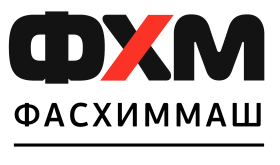 Заказ №Заказ №___________От_____________Конечный потребительКонечный потребительКонечный потребитель____________________________________________Индекс аппарата по каталогу__________________________Индекс аппарата по каталогу__________________________Индекс аппарата по каталогу__________________________Индекс аппарата по каталогу__________________________Индекс аппарата по каталогу__________________________Индекс аппарата по каталогу__________________________Количество заказываемых аппаратов  _________________________Количество заказываемых аппаратов  _________________________Количество заказываемых аппаратов  _________________________Количество заказываемых аппаратов  _________________________№Необходимые сведенияНеобходимые сведенияНеобходимые сведенияНеобходимые сведенияНеобходимые сведенияВ аппаратеВ аппаратеВ аппаратеВ теплообменном элементе1Объем резервуара, м³Объем резервуара, м³Объем резервуара, м³Объем резервуара, м³Объем резервуара, м³2Диаметр резервуара, мДиаметр резервуара, мДиаметр резервуара, мДиаметр резервуара, мДиаметр резервуара, м3Расположение (вертикальное или горизонтальное)Расположение (вертикальное или горизонтальное)Расположение (вертикальное или горизонтальное)Расположение (вертикальное или горизонтальное)Расположение (вертикальное или горизонтальное)4Габаритная высота, мГабаритная высота, мГабаритная высота, мГабаритная высота, мГабаритная высота, м5Рабочее давление, МПаРасчетное давление, МПаРабочее давление, МПаРасчетное давление, МПаРабочее давление, МПаРасчетное давление, МПаРабочее давление, МПаРасчетное давление, МПаРабочее давление, МПаРасчетное давление, МПа6Рабочая температура, оСРасчетная температура, оСРабочая температура, оСРасчетная температура, оСРабочая температура, оСРасчетная температура, оСРабочая температура, оСРасчетная температура, оСРабочая температура, оСРасчетная температура, оС7Характеристика рабочей среды:Характеристика рабочей среды:Характеристика рабочей среды:Характеристика рабочей среды:Характеристика рабочей среды:Плотность, кг/м3Плотность, кг/м3Плотность, кг/м3Плотность, кг/м3Плотность, кг/м3Класс опасности по ГОСТ 12.1.007-76Класс опасности по ГОСТ 12.1.007-76Класс опасности по ГОСТ 12.1.007-76Класс опасности по ГОСТ 12.1.007-76Класс опасности по ГОСТ 12.1.007-76Взрывоопасность (категория) (да, нет)Взрывоопасность (категория) (да, нет)Взрывоопасность (категория) (да, нет)Взрывоопасность (категория) (да, нет)Взрывоопасность (категория) (да, нет)Максимальная температура, оСМаксимальная температура, оСМаксимальная температура, оСМаксимальная температура, оСМаксимальная температура, оСМинимальная температура, оСМинимальная температура, оСМинимальная температура, оСМинимальная температура, оСМинимальная температура, оС8Место установки аппарата (наружная/ в неотапливаемом помещении/ в отапливаемом помещении)Место установки аппарата (наружная/ в неотапливаемом помещении/ в отапливаемом помещении)Место установки аппарата (наружная/ в неотапливаемом помещении/ в отапливаемом помещении)Место установки аппарата (наружная/ в неотапливаемом помещении/ в отапливаемом помещении)Место установки аппарата (наружная/ в неотапливаемом помещении/ в отапливаемом помещении)9Климатическое исполнение по ГОСТ 15150-69 (У2, Т2)Климатическое исполнение по ГОСТ 15150-69 (У2, Т2)Климатическое исполнение по ГОСТ 15150-69 (У2, Т2)Климатическое исполнение по ГОСТ 15150-69 (У2, Т2)Климатическое исполнение по ГОСТ 15150-69 (У2, Т2)10Средняя температура наиболее холодной пятидневки района, оССредняя температура наиболее холодной пятидневки района, оССредняя температура наиболее холодной пятидневки района, оССредняя температура наиболее холодной пятидневки района, оССредняя температура наиболее холодной пятидневки района, оС11Наличие люка-лаза (да, нет)Наличие люка-лаза (да, нет)Наличие люка-лаза (да, нет)Наличие люка-лаза (да, нет)Наличие люка-лаза (да, нет)12Наличие штуцеров (Ду, кол-во)Наличие штуцеров (Ду, кол-во)Наличие штуцеров (Ду, кол-во)Наличие штуцеров (Ду, кол-во)Наличие штуцеров (Ду, кол-во)Примечания:Примечания:Примечания:Примечания:Примечания:Примечания:Примечания:Примечания:Примечания:Примечания: